COMPTE RENDU DE LA REUNION DU DISTRICT TERRIEN DUSamedi 18 mars 2024 à 18h30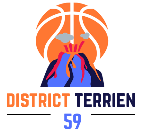 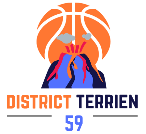 Présents : Mmes : N. MOREAU, V. VERVAECK.	     Mrs : S. BAYART, M. SOETAERT, B. VANHAMME, J-PH DIAZ, Ch. ETIENNE, B. VERKINDT, A. RACHEM, R. KALLAS, S. HERBAUT.Excusés : M. A. RACHEM Secrétariat : Mmes N. TIRLOIT, F. MANIAPREAMBULE :Madame Véronique VERVAECK ouvre la réunion à 18h30 en rappelant les différentes dates notées à son agenda :8 mai 2024 : Journée Danièle Dewevre à Beuvrages8 mai 2024 journée « mini basket » à Armentières pour les U7 et U9. Le repas sera offert aux enfants qui participent à cette journée. Monsieur Bertrand VANHAMME représentera le District Terrien lors de cette journée.24 mai 2024 : réunion générale des clubs du District Terrien : salle Pelvoisin, rue de Leers à Roubaix1 et 2 juin 2024 : Finales des coupes Vercaemer – Hochard – Maillard à Leers.15 et 16 juin 2024 : finales championnats à Wavrin15 juin 2024 : assemblée générale du Comité du Nord à Wasquehal Flash – salle Jean Macé.Elle rappelle que des tables rondes qui avaient été sollicitées par les clubs lors de la réunion de rentrée concernant les « incivilités » auront lieu les 20 et 28 mars 2024 à 19 heures pour les clubs du District Terrien et souhaite une participation active des clubs. Cette réunion se fera en visioconférence.Madame VERVAECK précise également qu’un point ainsi qu’une dernière mise à jour sur les « brûlés » vient d’être achevée avec madame Flavie MANIA. Qu’une vérification sera réalisée pour les clubs qui ont plus de 3 équipes dans la même catégorie d’âge.  SECRETARIAT :A cette date, le District Terrien compte 15529 licenciés pour 30065 au Comité Départemental du Nord.COMMISSION SPORTIVE :Monsieur Samuel BAYART rappelle que depuis le 1er janvier 16 fautes techniques ont été sifflées. Qu’il y a eu 6 forfaits, 12 pénalités et 6 dossiers de discipline. Il souligne qu’en ce qui concerne le challenge U9, il y a quelques difficultés d’organisation compte tenu du fait que certains clubs ne jouent pas le jeu et sont plus que réticents quant aux demandes de dérogations. A noter également que certains clubs ne préviennent pas que le match n’a pas lieu. Ce problème sera évoqué lors de la prochaine réunion des commissions sportives.Il convient également de souligner qu’une forme de « championnite » est en train de se faire jour sur les matchs U9 où certains clubs affichent fièrement sur les réseaux sociaux les résultats et le classement de leurs équipes U9. Pour rappel : ces publications sont à l’encontre des valeurs du sport et de ce qui a été édicté par le Comité du Nord. Ce genre de positionnement de la part de certains clubs qui utilisent cet outils mis à disposition n’a aucune valeur ni éducative, ni sportive pour cette catégorie. COMMISSION COUPE VERCAEMER : Madame Nadine MOREAU prend la parole pour faire le point sur le deuxième tour de la coupe Vercaemer qui a vu l’ouverture d’un dossier de discipline (en cours de traitement). Qu’il y a eu un forfait général de la saint-Michel Tourcoing en U13 garçons. Deux fautes techniques coach ainsi qu’une faute disqualifiante ont été attribuées à l’occasion de ce deuxième tour.Quelques dérogations ont été accordées et un tour supplémentaire pour les garçons aura lieu les 2 et 3 avril 2024.COMMISSION COUPES HOCHARD et MAILLARD : Monsieur Maxime SOETAERT précise le tirage des quarts de finale a eu lieu et les clubs en ont été destinataires. Qu’il n’y a pas de soucis particuliers à remonter pour l’instant. COMMISSION TECHNIQUE : Monsieur Christophe ETIENNE apporte quelques précisions sur la journée du 8 mai à Beuvrages après la réunion de préparation du 9 mars quant à cette journée où deux salles seront prévues pour l’organisation de cette manifestation.6 équipes sont engagées : 1 équipe pour chaque district en garçons dont 1 pour le  « district nord » et 1 pour le « district sud ».Pour les filles il y aura 3 équipes « district sud » et 1 pour le « district nord » et 4 équipes pour les autres districts.Monsieur Christophe ETIENNE remercie l’ensemble des joueuses et joueurs ainsi que les encadrants qui ont participés aux sélections. COMMISSION COMMUNICATION – SITE INTERNET : Monsieur Romain KALLAS fait un point sur le site informatique du district terrien et confirme ce qui a été initié (voir rapport précédent) sur les modifications du site en terme de sécurisation et de performance. Le travail est en cours.COMMISSION TRESORERIE : Monsieur Bertrand VANHAMME n’a rien de particulier à signaler.COMMISSION OBSERVATION : Monsieur Jean-Philippe DIAZ précise que les désignations des observateurs des jeunes arbitres ont débuté et qu’il reste 11 observations à effectuer sur les 60 jeunes arbitres qui ont commencé début janvier. Des observations seront prévues les 23 et 24 mars 2024. COMMISSION RECOMPENSES :Monsieur Stéphane HERBAUT fait le point sur la répartition des récompenses fédérales qui seront attribuées pour le District Terrien : 1 médaille d’or et médailles d’argent.Il verra prochainement la présidente du CDNBB pour validation des récompenses. Il souligne également que madame Nadine MOREAU s’est vue décernée la médaille de bronze de la jeunesse et des sports et de la vie associative.Les lettres de félicitations seront remises lors de la réunion générale des clubs à Roubaix le 24 mai 2024.  COMMISSION DES ARBITRES :Monsieur Samuel BAYART ajoute que toutes les rencontres sont couvertes à l’exception d’une petite quinzaine de matchs en U11 et U13 et tout particulièrement sur le créneau de 18H30 tandis qu’en séniors il n’y a moins de 5 matchs séniors U20 qui ne sont pas couverts chaque wee-end.Monsieur Aïssa RACHEM par l’intermédiaire de monsieur Samuel BAYART rappelle que les épreuves E3 et E4 auront lieu à BONDUES et qu’une sélection aura lieu le 19 mai prochain à CHERENG pour les arbitres candidats pour la montée en région.Madame Véronique VERVAECK clôture la réunion à 20h40.Prochaine réunion le mardi 21 mai 2024 à 18H30 à Phalempin La présidente du District terrien			 Le secrétaire général du District Terrien                V. VERVAECK				                 B.VERKINDT